TERMO DE COMPROMISSO DE ESTÁGIO− TCECURSOS DE LICENCIATURA − Estágio ObrigatórioINSTITUIÇÃO DE ENSINO: UNIVERSIDADE PRESBITERIANA MACKENZIE, com a interveniência do INSTITUTO PRESBITERIANO MACKENZIE, associação civil de finalidade educacional sem fins lucrativos, instituição confessional (doravante denominados Mackenzie), Rua da Consolação, 896 – Consolação – São Paulo – SP – CEP: 01302-907 − Fone: (11) 2114-8562, CNPJ: 60.967.551/0001-50, neste ato representada pela Profª. Drª. Adriana Camejo da Silva Aroma, Coordenadora de Estágios e Desenvolvimento do Protagonismo Estudantil do Centro de Educação, Filosofia e Teologia – CEFT.CONCEDENTE DO ESTÁGIO: Nome da Escola:    , CNPJ:    .   .   /    -  , Fone: (   )      , Endereço:      , Nº:      , CEP:      -   , Bairro:      , Cidade:      , Estado:   , Site:      , e-mail:      , Gestor da Escola:      , sendo o Supervisor do estágio o Professor conforme constará da Ficha de Registro Geral de Estágio.ESTAGIÁRIO: Nome:       (doravante denominado Estagiário), Curso:      , Período:      , Matrícula:      - , RG:      , CPF:    .   .   -  , Data de nascimento:   /  /    , Endereço:      , Bairro:      , CEP:      -   , e-mail:      , Fone: (   )      , Cel: (   )      , que realizará o estágio, impreterivelmente no período de 25/2/2019 a 24/5/2019, não podendo ultrapassar 6 (seis) horas diárias. Tratando-se de Estágio Obrigatório para cumprimento da Carga Horária prevista no Projeto Pedagógico dos Cursos de Licenciatura, o Mackenzie contratou Apólice de Seguros nº 2001660 em favor do estagiário junto a SEGUROS SURA S/A.As partes supracitadas, Concedente, Estagiário e Mackenzie, celebram o presente Termo de Compromisso de Estágio para Licenciatura − TCE, nos termos da Lei 11.788/08, em conformidade com o Regulamento Geral de Estágios da UPM, conforme as seguintes condições:a) As atividades a serem desenvolvidas serão controladas por meio da Ficha de Registro Geral de Estágio, que é parte integrante deste TCE e será entregue ao estagiário no máximo até o dia 10/5/2019, mediante o protocolo em Secretaria do TCE devidamente assinado pelas partes.b) O estagiário não terá vínculo empregatício com a Escola desde que observados os requisitos do art. 3º da Lei supracitada, bem como não será remunerado;c) O horário de estágio será definido de acordo com as conveniências mútuas, ressalvadas as horas de aulas, de provas e de outros trabalhos escolares e as limitações dos meios de transporte, não conflitando com nenhum horário de atividade acadêmica;d) A Escola designará Supervisor de Estágio, professor de seu quadro de pessoal com formação e experiência profissional na área de conhecimento do curso do estagiário, que deverá assinar a Ficha de Registro Geral de Estágio;e) O estagiário se obriga a cumprir integralmente a programação do estágio, bem como se responsabilizar pela Ficha de Registro Geral de Estágio que ficará em seu poder para colher as assinaturas do Supervisor do Estágio na Escola e no término do Gestor Escolar;f) O Estagiário também se obriga a cumprir as normas e os regulamentos internos da Escola e do Mackenzie, respondendo por sua inobservância e ainda por eventuais danos, materiais ou morais, por ato doloso ou culposo durante o cumprimento do estágio;g) O estagiário deverá informar de imediato e por escrito, à Escola, qualquer fato que interrompa, suspenda ou cancele sua matrícula no Mackenzie, bem como reconhece ser responsável por quaisquer despesas e consequências causadas pela falta desta informação;h) Fica eleito o foro da comarca de São Paulo – SP, para dirimir quaisquer dúvidas oriundas deste TCE que não puderem ser resolvidas de forma amigável diretamente pelas partes.E, por estarem inteiramente de acordo, com as condições estipuladas, as partes assinam este TCE, em 3 (três) vias de igual teor e para a mesma finalidade.São Paulo, 8 de fevereiro de 2019.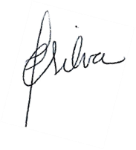 ;ESCOLAGestor Escolar(Nome completo, carimbo e assinatura)MACKENZIEProfª. Drª. Adriana Camejo da Silva AromaCoordenadora de Estágios e Desenvolvimento do Protagonismo EstudantilESTAGIÁRIO(Nome completo e assinatura)